В соответствии с Федеральным законом от 06.10.2003 N 131-ФЗ "Об общих принципах организации местного самоуправления в Российской Федерации", рассмотрев заявление Поповой Ларисы Анатольевны, об уточнении адресного номера земельному участку от 22.03.2021 № 3, свидетельство о государственной регистрации права от 22.12.2006г. № 28-28-19/002/2006-956, выписку из ЕГРН от 22.03.2021 № 99/2021/382691776, фактическое местоположениеп о с т а н о в л я ю:Изменить адресный номер земельному участку с кадастровым номером 28:19:011241:11, с Октябрьский район, п. Екатеринославка, ул. 70 лет Октября, 17 на Амурская область, Октябрьский район, с. Екатеринославка, ул. 70 лет Октября, д. 17 кв.1.Глава Екатеринославского сельсовета		       		                  В.А.Чабан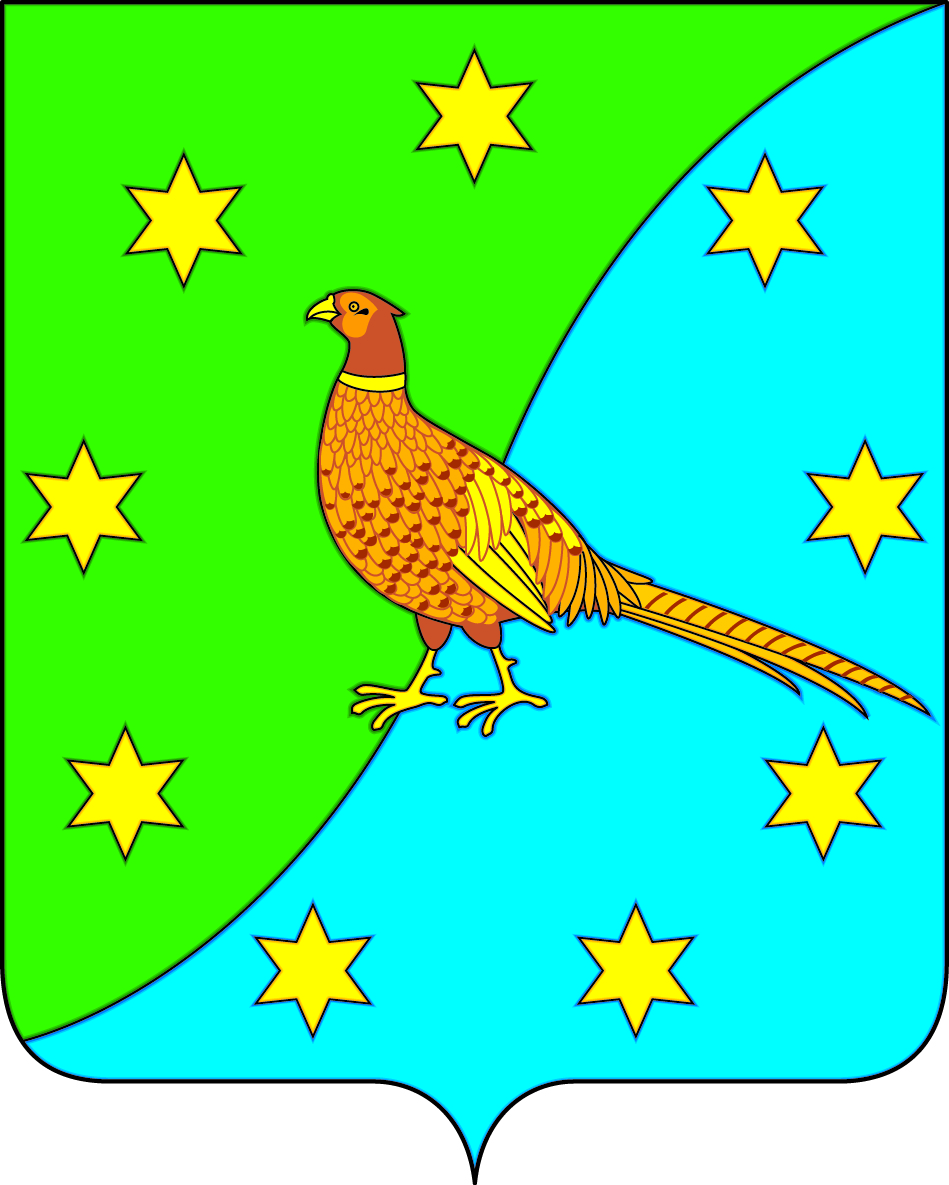 АДМИНИСТРАЦИЯ ЕКАТЕРИНОСЛАВСКОГО СЕЛЬСОВЕТАОКТЯБРЬСКОГО РАЙОНА АМУРСКОЙ ОБЛАСТИПОСТАНОВЛЕНИЕАДМИНИСТРАЦИЯ ЕКАТЕРИНОСЛАВСКОГО СЕЛЬСОВЕТАОКТЯБРЬСКОГО РАЙОНА АМУРСКОЙ ОБЛАСТИПОСТАНОВЛЕНИЕ30.03.2021                                                                                                          № 46с. Екатеринославка30.03.2021                                                                                                          № 46с. ЕкатеринославкаОб изменении адресного номера земельному участкус кадастровым номером28:19:011241:11 